проект  	      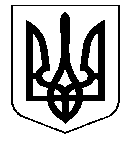 УКРАЇНАНОСІВСЬКА  МІСЬКА  РАДАНОСІВСЬКОГО  РАЙОНУ ЧЕРНІГІВСЬКОЇ  ОБЛАСТІВИКОНАВЧИЙ  КОМІТЕТР І Ш Е Н Н Я13  лютого  2019  року	м. Носівка	№___Про надання дозволу відділу освіти,сім’ї, молоді та спорту на проведення ремонтних робіт в приміщеннях закладу освітиВідповідно до статей 29, 60 Закону України “Про місцеве самоврядування в Україні», розглянувши клопотання відділу освіти, сім’ї, молоді та спорту Носівської міської ради від 05.02.2019 №01-26/158,   з метою облаштування приміщень для розміщення інклюзивно - ресурсного центру, виконавчий комітет міської ради    в и р і ш и в:Погодити  надання дозволу відділу освіти, сім’ї, молоді та спорту Носівської міської ради на проведення ремонтних робіт у приміщенні Носівської міської гімназії за адресою: вулиця Центральна, 25, місто Носівка, Чернігівська область.      2. Контроль за виконанням даного рішення покласти на заступника міського голови з питань житлово-комунального господарства О.Сичова.Міський голова                                                                   В.ІГНАТЧЕНКО  ПОДАННЯ:	          ПОГОДЖЕНО:Начальник  відділу житлово-комунального господарства та благоустрою                                                 В. КРИВЕНКО    Заступник міського голови з питань ЖКГ   О. СИЧОВ Керуючий справами виконавчого комітету   міської ради                                     І. ВЛАСЕНКОНачальник фінансового управлінняВ. ПАЗУХА Начальник  відділу правового  забезпечення  та кадрової роботи            С. ЯМАНачальник  загального відділу                                             Н. РУБЕЛЬ